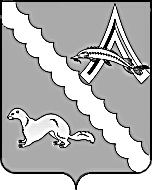 ДУМА АЛЕКСАНДРОВСКОГО РАЙОНАТОМСКОЙ ОБЛАСТИРЕШЕНИЕРуководствуясь Уставом муниципального образования «Александровский район», в целях приведения наименований органов местного самоуправления Александровского района Томской области, учредительного документа (устава) муниципального образования «Александровский район», улучшения качества принимаемых муниципальных правовых актов,Дума Александровского района  РЕШИЛА:1. Внести в решение Думы Александровского района Томской области от 27.08.2020 № 343 «О Регламенте Думы Александровского района Томской области» следующие изменения:1.1 в преамбуле слова «Устава Александровского района Томской области» заменить словами «Устава муниципального образования «Александровский район»;1.2 в Приложении (Регламенте Думы Александровского района Томской области):1) в статье 1:а) наименование статьи 1 дополнить словами «Томской области»;б) слова «Регламент Думы Александровского района (далее по тексту - Дума) – нормативный» заменить словами «Регламент Думы Александровского района Томской области (далее по тексту - Регламент Думы Александровского района, Регламент Думы района, Регламент Думы; Дума Александровского района, Дума района, Дума) –муниципальный»;2) в части 2 статьи 2 слова «Уставом Александровского района Томской области (далее по тексту – Устав района)» заменить словами «Уставом муниципального образования «Александровский район» (далее по тексту – Устав района, Устав)»;3) в статье 7:а) в наименовании слова «администрацией Александровского района» заменить словами «Администрацией Александровского района Томской области»;б) в абзаце 1 слова «администрацией Александровского района» заменить словами «Администрацией Александровского района Томской области»;4) часть 1 статьи 43 изложить в следующей редакции:«1. При внесении проекта муниципального правового акта (далее по тексту – Проект) в Думу лицом, обладающим правотворческой инициативой, должны быть представлены на бумажном и на электронном носителях следующие материалы:1) текст проекта муниципального правового акта Думы на бумажном  и электронном носителях;2) пояснительная записка к проекту муниципального правового акта на бумажном и электронном носителях, содержащая:обоснование необходимости принятия проекта (цель принятия проекта);описание концепции вносимого проекта;краткую информацию об опыте принятия (действия) аналогичных проектов муниципальных правовых актов в других муниципальных образованиях (за исключением проектов ненормативного характера); описание возможных рисков принятия проекта;описание возможных социально-экономических и иных последствий действия муниципального правового акта после его принятия;перечень правовых актов района, подлежащих признанию утратившими силу, приостановлению, изменению, дополнению или принятию в связи с принятием данного проекта;3) сравнительная таблица на бумажном и электронном носителях (в случае представления проекта муниципального правового акта о внесении изменений в действующий муниципальный правовой акт), содержащая редакцию соответствующих положений (пунктов, абзацев и т.д.) действующего муниципального правового акта и новую его редакцию с учетом предложенных изменений, за исключением представления проекта муниципального правового акта ненормативного характера;4) финансово-экономическое обоснование, согласованное с Отделом экономики Администрации Александровского района Томской области;5) к проекту муниципального правового акта, устанавливающему новые или изменяющему ранее предусмотренные нормативными правовыми актами обязанности для субъектов предпринимательской и инвестиционной деятельности, а также устанавливающему, изменяющему или отменяющему ранее установленную ответственность за нарушение нормативных правовых актов, затрагивающих вопросы осуществления предпринимательской и инвестиционной деятельности, за исключением проектов муниципального правового акта, не подлежащих в соответствии с федеральным законом оценке регулирующего воздействия, также прилагается заключение об оценке регулирующего воздействия.».2. Настоящее решение вступает в силу с даты его подписания.24.03.2021                                                                 № 39   с. Александровскоес. АлександровскоеО внесении изменений в решение Думы Александровского района Томской области от 27.08.2020 № 343 «О Регламенте Думы Александровского района Томской области»Председатель  Думы Александровского района                                          М.А. Миронова